Vadovaudamasi Lietuvos Respublikos vietos savivaldos įstatymo 15 straipsnio 2 dalies 7 punktu, 67 straipsnio 8 dalimi, Lietuvos Respublikos valstybės tarnybos įstatymo 10 straipsnio 2 dalies 7 punktu, 14 straipsnio 1 dalimi ir atsižvelgdama į Pagėgių savivaldybės kontrolieriaus Dainiaus Kinderio 2023 m. gegužės 3 d. prašymą, Pagėgių savivaldybės taryba n u s p r e n d ž i a:1. Nepaskirti Pagėgių savivaldybės kontrolieriaus Dainiaus Kinderio į Pagėgių savivaldybės kontrolieriaus (Pagėgių savivaldybės kontrolės ir audito tarnybos vadovo) pareigas antrai penkerių metų kadencijai nuo 2024 m. sausio 1 d.2.Sprendimą paskelbti Pagėgių savivaldybės interneto svetainėje  www.pagegiai.lt.Šis sprendimas gali būti skundžiamas Lietuvos Respublikos administracinių ginčų komisijos Klaipėdos apygardos skyriui (H. Manto g. 37, 92236 Klaipėda) Lietuvos Respublikos ikiteisminio administracinių ginčų nagrinėjimo tvarkos įstatymo nustatyta tvarka arba Regionų apygardos administracinio teismo Klaipėdos rūmams (Galinio Pylimo g. 9, 91230 Klaipėda) Lietuvos Respublikos administracinių bylų teisenos įstatymo nustatyta tvarka per 1 (vieną) mėnesį nuo sprendimo paskelbimo ar įteikimo suinteresuotam asmeniui dienos. Savivaldybės meras					                                              Vaidas Bendaravičius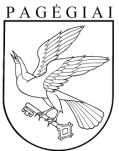 Pagėgių savivaldybės tarybasprendimasDĖL PAGĖGIŲ SAVIVALDYBĖS KONTROLIERIAUS DAINIAUS KINDERIO  ANTROS KADENCIJOS2023 m. gegužės 18 d. Nr. T-97Pagėgiai